ҠАРАР                                                                    ПОСТАНОВЛЕНИЕ18 декабрь 2020 й.                             № 39/1                18 декабря 2020 г.Об отмене постановления главы сельского поселенияРассмотрев Экспертное заключение Государственного комитета РБ по делам юстиции  № НГР RU03045705201700016 от 17.12.2020 года, Администрация сельского поселения  Султанбековский сельсовет муниципального района Аскинский район Республики Башкортостан, ПОСТАНОВЛЯЕТ:Постановление №20 от 21.06.2017года «Об утверждении Административного регламента по осуществлению муниципального контроля  за сохранностью автомобильных дорог местного значения в границах  сельского поселения Султанбековский сельсовет муниципального района Аскинский район Республики Башкортостан», отменить.Контроль за исполнением данного постановления оставляю за собой.Глава сельского поселения Султанбековский  сельсоветмуниципального района Аскинский район Республики БашкортостанФ.Ф.ШарафутдиновБашҡортостан РеспубликаһыАСҠЫН РАЙОНЫ МУНИЦИПАЛЬ РАЙОНЫНЫҢ СОЛТАНБӘК АУЫЛ СОВЕТЫАУЫЛ БИЛӘМӘҺЕ хакимиәте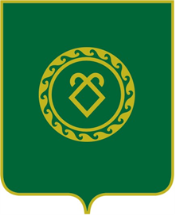 АДМИНИСТРАЦИЯ СЕЛЬСКОГО ПОСЕЛЕНИЯСУЛТАНБЕКОВСКИЙ СЕЛЬСОВЕТМУНИЦИПАЛЬНОГО РАЙОНААСКИНСКИЙ РАЙОН Республика Башкортостан